                                                                                                                   PATVIRTINTA                                                                                                       Priekulės vaikų lopšelio-darželio                                                                                                     direktoriaus 2019 m. kovo 13 d.                                                                                įsakymu Nr. I1-26PRIEKULĖS LOPŠELIO-DARŽELIO PIRMOSIOS PAGALBOSORGANIZAVIMO TVARKOS APRAŠASBENDROSIOS NUOSTATOSPriekulės lopšelio-darželio (toliau tekste – Įstaiga) pirmosios pagalbos organizavimo tvarkos aprašas (toliau tekste – Aprašas) parengtas vadovaujantis Lietuvos Respublikos sveikatos apsaugos ministro 2003 m. liepos 11 d. įsakymu Nr. V-450 ”Dėl sveikatos priežiūros ir farmacijos specialistų kompetencijos teikiant pirmąją medicinos pagalbą, pirmosios medicinos pagalbos vaistinėlių ir pirmosios pagalbos rinkinių“ (galiojanti suvestinė redakcija nuo 2008-02-24 d.); Lietuvos Respublikos sveikatos apsaugos ministro ir Švietimo ir mokslo ministro 2016 m. liepos 21 d. įsakymu Nr. V-966/V-672 „Visuomenės sveikatos priežiūros mokykloje tvarkos aprašas“; Lietuvos Respublikos švietimo ir mokslo ministro 2000 m. vasario 11 d. įsakymu Nr. 113 „Dėl moksleivių nelaimingų atsitikimų tyrimo, registravimo ir apskaitos nuostatų“; Lietuvos Respublikos sveikatos apsaugos ministro 2008 m. sausio 28 d. įsakymu Nr. V-69 „Dėl privalomųjų pirmosios pagalbos, higienos įgūdžių, alkoholio, narkotinių ir psichotropinių ar kitų psichiką veikiančių medžiagų vartojimo poveikio žmogaus sveikatai mokymų ir atestavimo tvarkos aprašas“ (galiojanti suvestinė redakcija nuo 2018-05-01 d.); Lietuvos Respublikos sveikatos apsaugos ministro 2017 m. kovo 13 d. įsakymu Nr. V-284 „Dėl Lietuvos higienos normos HN 21:2017 „Mokykla, vykdanti bendrojo ugdymo programas. Bendrieji sveikatos saugos reikalavimai“; Lietuvos Respublikos sveikatos apsaugos ministro 2016 m. sausio 26 d. įsakymu Nr.V-93 „Dėl Lietuvos higienos normos HN 75:2016 „Įstaiga, vykdanti ikimokyklinio ir/ar priešmokyklinio ugdymo programą. Bendrieji sveikatos saugos reikalavimai“.Tvarka reglamentuoja pirmosios pagalbos organizavimą Įstaigoje.PIRMOSIOS PAGALBOS ORGANIZAVIMASUgdymo įstaiga privalo sudaryti saugias ugdymo ir darbo sąlygas ugdytiniams ir darbuotojams.Įstaigos darbuotojai gali dirbti tik teisės akto nustatyta tvarka pasitikrinę sveikatą ir įgiję higienos žinių, o pedagoginiai darbuotojai ir pirmosios pagalbos teikimo klausimais bei turėti galiojančius sveikatos žinių atestavimo pažymėjimus.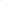 Mokytojas, grupės/klasės vadovas turi užtikrinti vaikų saugumą ugdymo proceso, organizuotų renginių, sporto varžybų, išvykų ir ekskursijų metu.Įstaigos muzikos-sporto salėje, gerai matomoje vietoje ir sveikatos kabinete turi būti Įmonės pirmosios pagalbos rinkinys, kurio sudėtis ir apimtis turi atitikti teisės akto reikalavimus. Rinkiniai turi būti lengvai pasiekiami ugdymo metu Įstaigos darbuotojams. Už pirmosios pagalbos rinkinio priežiūrą ir jo papildymą atsakingas Įstaigos vadovas arba jo paskirtas asmuo.Ikimokyklinio ir/ar priešmokyklinio ugdymo įstaigos kiekvienoje ugdymo patalpoje privalo būti pirmos pagalbos rinkiniai.Pirmosios pagalbos rinkiniu gali naudotis asmenys, teikiantys pirmąją pagalbą.Visuomenės sveikatos priežiūros specialistas visus vaikų apsilankymus pas specialistą dėl traumos, nelaimingo atsitikimo, negalavimo registruoja Klaipėdos rajono savivaldybės visuomenės sveikatos biuro vidaus nustatyta tvarka.Įstaigoje įvykusios traumos, įvykiai nelaimingo atsitikimo metu registruojami teisės aktu nustatyta tvarka. Nelaimingus atsitikimus registruoja ugdymo Įstaigos vadovas ar jo paskirtas asmuo.Ūmiai susirgus vaikui ar įvykus nelaimingam atsitikimui, Įstaigos darbuotojai nedelsdami apie vaiko sveikatos būklę informuoja Įstaigos vadovą, visuomenės sveikatos priežiūros specialistą jam esant Įstaigoje (jo darbo valandomis), vaiko tėvus (globėjus, rūpintojus) ir kitas institucijas, numatytas teisės akte.Įvykus traumai, nelaimingam atsitikimui, incidentui ar sužinojus apie juos, Įstaigos darbuotojai, visuomenės sveikatos priežiūros specialistas (jam esant įstaigoje (jo darbo valandomis)), nedelsiant teikia pirmąją pagalbą, praneša Įstaigos vadovui, kviečia greitąją medicinos pagalbą (toliau - GMP), tel. 112 arba 033.Iškvietus GMP, kol atvyks tėvai (globėjai, rūpintojai), jei vaikas gabenamas i gydymo įstaigą, ji lydi Įstaigos vadovo paskirtas asmuo.Kiekviena situacija ar nelaimingas atsitikimas analizuojami Įstaigoje ir tam pritaikomos prevencinės priemonės.BAIGIAMOSIOS NUOSTATOSVisuomenės sveikatos priežiūros specialistas savo funkcijoms vykdyti pasitelkia Įstaigos bendruomenę (pedagogus, vaikus, jų tėvus (globėjus, rūpintojus)).Tvarkos vykdymo kontrolę vykdo Įstaigos vadovas.